Belton C of E Primary School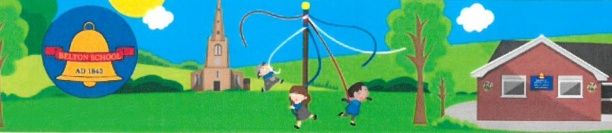 Achieving the Best Together                      							   Headteacher:  Mrs E de Looze B.Ed  M.ASadlers Wells, Belton, Leicestershire.  LE12 9TS 		           Email:  office@belton.leics.sch.uk Telephone: 01530 222304				           Website: www.belton.leics.sch.uk5th September 2014What Would Aliens Think of Life on Earth?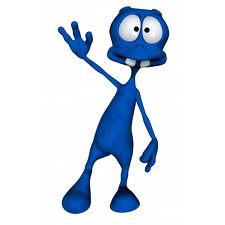 We’ve had an exciting day today to start off our new topic.  In assembly we heard strange sounds and went to investigate!  We thought it could be aliens and wondered what they would think of our school.Our topic this term will be ‘What would aliens think of life on earth?’  All classes are following this topic and all areas of the curriculum will be adhered.  Class curriculum plans will be given out next week. The children were excited this morning and have spent the day in mixed age groups creating space craft, doing code breaking, cooking and even making alien landscapes out of jelly!Please talk to your child about the day and think of questions to ask them.WEBSITE NEWSOur school websitewww.belton.leics.sch.ukis being upgraded and will be much more user friendly for smartphone users.Check regularly to see the changes and keep up to date with the school diary and our news.Turn the page for important information on our School ClubsAutumn Term  School Clubs The clubs are starting from Monday 8th September and cover a range of interests. There are different times, days and duration and the list will be added to over the year.Please sign the permission slips in the school office if your child would like to join any of the clubs.It is most important if you let us know if your child is no longer going to a club as some numbers are limited and another child could take that place. Breakfast club takes place each day and can be booked in advance or used on a day to day turn up basis.  £3 per session or £10 for a full week.Information:Cross Country Club	Unlimited places.  Equipment required:  trainers, joggers, school white PE T shirt. 	Football Club  	16 places maximum.  Football boots and shin pads must be worn. Football/PE kitRhythmic Gymnastics 	20 places maximum.  Wear dance clothes/ leggings or PE kit. Bare feet.Cookery Club 		6 places for 6 week course.  Start date to be confirmed.IT Club			10 places maximum.  Start date to be confirmedSports Coaching		Football this half termKnitting Club		Start Friday 3rd OctoberChess Club			Start date to be confirmedDayBefore school7.45am – 8.45amLunchtime After school 3.10- 4.10pmMondayBreakfast clubChess club Year 2-5Cross country club Year 1-5TuesdayBreakfast clubRoad Safety clubSoccerstarsukFootball club  Year 2-5Wednesday Breakfast clubIT club Year 4 and 5Rhythmic gymnastics Year 2-5ThursdayBreakfast clubSinging club Year 2-5Sports CoachingYear 3-5Homework club (invitation only)Lego Club Year 1-5FridayBreakfast clubKnitting club Year 3-5Cookery club Year 2-3